UNIVERSIDAD DE PUERTO RICORECINTO DE RIO PIEDRASFACULTAD DE EDUCACION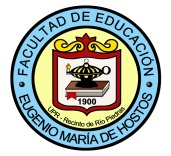 Bachillerato en Artes en Educación Elemental  EDUCACION ESPECIAL ENFASIS EN IMPEDIMENTO AUDITIVO- SORDO(secuencia curricular para estudiantes que ingreasaron a la facultad a partir de agosto 2012, admitidos por traslados articulados y oficialmente reclasificados al bachillerato revisado)Total 133 créditos												2012-2015*Los estudiantes serán ubicados en estos cursos de acuerdo a la puntuación de aprovechamiento en el College Board en Español e Inglés.** Requisito para la Certificación de Maestros del DE (Reglamento 2012).B.A. Educación ElementalEDUCACION ESPECIAL ENFASIS EN IMPEDIMENTO AUDITIVOSORDO42 crs.	Cursos  de Educación General6	Español*6	Inglés*6	Ciencias Sociales	6	CIENCIAS NATURALES (3 crs. CIBI y  3 crs. CIFI)	3	Pensamiento Lógico Matemático6 	Humanidades6	Literatura3	Arte46crs	Cursos Medulares  3	FAED 4001, 4002, 4003			Seminario Reflexivo I, II, III3	EDFU 3011					Fundamento del Desarrollo Humanos3	EDFU 3007					Fundamentos Sociales de la Educación3	EDFU 4007					Principios de Investigación3	EDFU 3013					Evaluación del Aprendizaje3	EDFU 4019					Fundamentos Filosóficos de la Educación3	TEED 3017					Integración de la tecnología y el uso de la computadora en el currículo del nivel elemental3	HIST _____				Historia de Puerto Rico4	EDES 4110					Práctica Docente Auditivo (Sordo)6	EDPE 4121-4122				Seminario currículo, enseñanza, aprendizaje y evaluación3	EDPE 3011					La enseñanza de las matemáticas en el nivel elemental3	EDPE 3020					Música y movimiento corporal en los grados primarios3	EDPE 3050					Las artes plásticas y teatrales  primarios3	HIST ____  **				Electiva  Historia de Estados Unidos9crs	Cursos  de Concentración	Artes del lenguaje 3	EDPE 3060					El desarrollo de la lectoescritura en el nivel primario K-33	EDES 4116					Teoría y Metodología del Desarrollo del lenguaje de sordos y sordos parciales3	EDPE 3034					Avaluación y diagnóstico en el proceso de la lectoescritura18crs	Cursos requeridos de Educación Especial3	EDES 4006					Naturaleza y necesidades de los Educandos Excepcionales3	EDES 4005					Naturaleza y necesidades de los niños y adolescentes con desajustes emocionales3	EDES 4026					Manejo y administración de la sala de clases inclusiva3	EDES 4019					Naturaleza y diagnóstico de inhabilidades específicas para el aprendizaje de los niños 3	EDES 3205					Asistencia Tecnológica para Individuos con impedimentos3	EDES 4000					Metodologia de la enseñanza en educación especial K-1212crs	AREA DE ENFASIS EN IMPEDIMENTOS AUDITIVOS (SORDO)3	EDES 4115					Método de la Enseñanza de lectura a estudiantes sordos y sordos parciales3	EDES 4075					Naturaleza y Necesidades del niño con impedimentos auditivos3	EDES 4076					Currículo y Enseñanza del niño con impedimentos auditivos3	EDES 4077					Técnicas de comunicación para la población audio-impedida6 crs	 Electivas Libres133 crs.	Total de créditos *	Los estudiantes serán ubicados  en estos cursos de acuerdo a la puntuación de aprovechamiento en el College  Board en español e inglés.**	Requisito para la Certificación de Maestros del DE (Reglamento 2012). Además de la preparación académica y profesional requerida, así como otros requisitos, se ha propuesto que todo aspirante deberá tener un índice académico general y de concentración, según se indica a continuación:2012-2015CréditosCursos RequeridosCursos RequeridosCursos RequeridosPre-RequisitosPRIMER AÑOPRIMER AÑOPRIMER AÑOPrimer SemestrePrimer SemestrePrimer Semestre3ESPA*Español Básico IEspañol Básico I3INGL*Inglés Básico IInglés Básico I3EDFU 3011Fundamentos del Desarrollo HumanoFundamentos del Desarrollo Humano3CIBI Ciencias Biológicas Ciencias Biológicas 3HUMAHumanidades IHumanidades I3CISO 3121Ciencias Sociales ICiencias Sociales ISegundo SemestreSegundo SemestreSegundo Semestre3ESPA*Español Básico IIEspañol Básico II3INGL*Inglés Básico IIInglés Básico II3CISO 3122Ciencias Sociales IICiencias Sociales II3CIFI Ciencias Física Ciencias Física 3HUMAHumanidades IIHumanidades II3EDES 4006Naturaleza y necesidades de los Educandos ExcepcionalesNaturaleza y necesidades de los Educandos ExcepcionalesSEGUNDO AÑOSEGUNDO AÑOSEGUNDO AÑOPrimer SemestrePrimer SemestrePrimer Semestre3____LiteraturaLiteratura3EDPE 3020Música y movimiento corporal en los grados primariosMúsica y movimiento corporal en los grados primarios3_____Electiva LibreElectiva Libre3____ArteArte3EDFU 3007Fundamentos sociales de la educaciónFundamentos sociales de la educación3_____Pensamiento Lógico matemáticoPensamiento Lógico matemáticoSegundo SemestreSegundo SemestreSegundo Semestre3____LiteraturaLiteratura3EDPE 3060El desarrollo de la lectoescritura en el nivel primario K-3El desarrollo de la lectoescritura en el nivel primario K-33EDPE 3050Las Artes plásticas y teatrales en el nivel primarioLas Artes plásticas y teatrales en el nivel primario3TEED 3017Integración de la tecnología Instruccional y la Computadora al Currículo del Nivel ElementalIntegración de la tecnología Instruccional y la Computadora al Currículo del Nivel Elemental3EDFU 3013Evaluación del AprendizajeEvaluación del AprendizajeEDFU 301131EDES 4019FAED 4001Naturaleza y diagnóstico de inhabilidades específicas en el aprendizaje de los niñosSeminario Reflexivo Profesional INaturaleza y diagnóstico de inhabilidades específicas en el aprendizaje de los niñosSeminario Reflexivo Profesional IEDES 4006Concurrente con EDES 4019TERCER AÑOTERCER AÑOTERCER AÑOPrimer SemestrePrimer SemestrePrimer Semestre3EDPE 3034Evaluación y diagnóstico en el proceso de lectoescrituraEvaluación y diagnóstico en el proceso de lectoescrituraEDPE 3060 y EDFU 30133EDES 4115Metodología para la enseñanza de lectura a sordos y a sordos parciales *Metodología para la enseñanza de lectura a sordos y a sordos parciales *3EDFU 4019Fundamentos Filosóficos de la EducaciónFundamentos Filosóficos de la Educación3EDPE 3011La enseñanza de las matemáticas en el nivel elementalLa enseñanza de las matemáticas en el nivel elementalPensamiento lógico matemático3EDES 4005Naturaleza y necesidades de los niños con desajustes emocionalesNaturaleza y necesidades de los niños con desajustes emocionalesEDES 40063EDFU 4007Principios de InvestigaciónPrincipios de InvestigaciónSegundo SemestreSegundo SemestreSegundo Semestre3EDES 4075 (énfasis)Naturaleza y necesidades del niño con impedimento auditivosNaturaleza y necesidades del niño con impedimento auditivosEDES 400631EDPE 4121FAED 4002Seminario, currículo, enseñanza, aprendizaje y evaluación I    (Es requisito asistir a Zona de Talleres de Escritura)Seminario Reflexivo Profesional IISeminario, currículo, enseñanza, aprendizaje y evaluación I    (Es requisito asistir a Zona de Talleres de Escritura)Seminario Reflexivo Profesional IIEl 65% cursos concentración y énfasis aprobados con C ó más, cursos educación general, medulares/profesionales y FAED 4001Concurrente con EDPE 41213EDES 4026Manejo y administración de la Sala de Clases InclusivaManejo y administración de la Sala de Clases InclusivaEDES 40063EDES 3205La asistencia tecnológica en la educación especialLa asistencia tecnológica en la educación especialEDES 40063EDES 4077 (énfasis)Técnicas de comunicación para la población audio-impedidaTécnicas de comunicación para la población audio-impedidaEDES 40063   ____Electiva LibreElectiva LibreCUARTO AÑOCUARTO AÑOCUARTO AÑOPrimer SemestrePrimer SemestrePrimer Semestre3HIST ____HIST ____Historia de Puerto Rico3EDES 4116EDES 4116Teoría y Metodología del Desarrollo del lenguaje para sordosEDES 4075 Y EDES 40063EDES 4076 (énfasis)EDES 4076 (énfasis)Currículo y enseñanza del niño con impedimentos auditivosEDES 4075 y EDES 400633EDPE 4122EDES 4000EDPE 4122EDES 4000Seminario, currículo, enseñanza, aprendizaje y evaluación IIMetodología de la enseñanza en educación especial K-12EDPE 4121 más el 85% cursos concentración y énfasis aprobados con C ó más, cursos educación general, medulares/profesionales y FAED 4002.Segundo SemestreSegundo SemestreSegundo Semestre41EDES 4110FAED 4003Práctica Docente – Impedimentos AuditivosSeminario Reflexivo Profesional IIIPráctica Docente – Impedimentos AuditivosSeminario Reflexivo Profesional IIIEDPE 4122 y 95% cursos aprobados (Faed 4001 y Faed 4002)Concurrente con EDES 41103HIST ____**Electiva Historia de Estados UnidosElectiva Historia de Estados UnidosAÑO ESCOLARINDICE ACADEMICO GENERAL Y DE CONCENTRACION O ESPECIALIDAD (ESCALA 0.00 – 4.00)2009 hasta el 30 de junio 20132.501 de julio 2013 hasta el 30 de junio 20162.801 de julio 2016  EN ADELANTE3.00